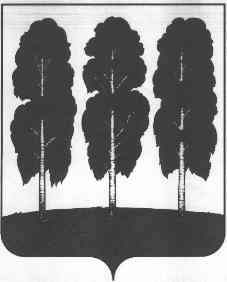 АДМИНИСТРАЦИЯ БЕРЕЗОВСКОГО РАЙОНАХАНТЫ-МАНСИЙСКОГО АВТОНОМНОГО ОКРУГА – ЮГРЫПОСТАНОВЛЕНИЕ от  23.12.2020                                            	 № 1255пгт. БерезовоО признании утратившими силу некоторых нормативных правовых актов администрации Березовского района В связи с приведением в соответствие с действующим законодательством: 1. Признать утратившими силу постановления администрации Березовского района:- от 26.03.2019 №346 «Об утверждении порядка принятия решения о сносе самовольной постройки или ее приведении в соответствие с предельными параметрами разрешенного строительства, реконструкции объектов капитального строительства»;- от 03.09.2020 №817 «О внесении изменений в постановление администрации Березовского района от 26 марта 2019 года №346 «Об утверждении порядка принятия решения о сносе самовольной постройки или ее приведении в соответствие с предельными параметрами разрешенного строительства, реконструкции объектов капитального строительства».2. Опубликовать настоящее постановление в газете «Жизнь Югры» и разместить на официальном веб-сайте органов местного самоуправления Березовского района.3. Настоящее постановление вступает в силу после его официального опубликования.Глава района                                                                                                  В.И. Фомин